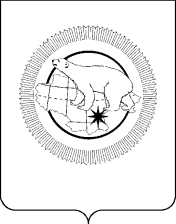 ДУМА  ЧУКОТСКОГО  АВТОНОМНОГО  ОКРУГАСОВЕТ  ДУМЫ  ПОСТАНОВЛЕНИЕот 12 февраля 2020 года                                                                       № 30О Плане мероприятий  Думы Чукотского автономного округа по реализации Послания Президента Российской Федерации Федеральному Собранию Российской Федерации от 15 января 2020 годаВ целях реализации Послания Президента Российской Федерации Федеральному Собранию Российской Федерации от 15 января 2020 годаСовет Думы Чукотского автономного округа постановляет:1. Утвердить План мероприятий Думы Чукотского автономного округа по реализации Послания Президента Российской Федерации Федеральному Собранию Российской Федерации от 15 января 2020 года согласно приложению 1.2. Утвердить Организационные мероприятия Думы Чукотского автономного округа по реализации Послания Президента Российской Федерации Федеральному Собранию Российской Федерации от 15 января 2020 года согласно приложению 2.3. Ответственность и контроль за выполнением Плана и Организационных мероприятий возложить на председателей комитетов и комиссии Думы Чукотского автономного округа (Лагунова М.Ю., Андреев М.В., Кеулькут В.Г., Климов П.А., Бутакова Ю.С.) и Руководителя Аппарата Думы Чукотского автономного округа (Калугин А.А.).4.  Контроль за выполнением настоящего Постановления возложить на Первого заместителя Председателя Думы Чукотского автономного округа Лагунову М.Ю.Первый заместительПредседателя Думы                                                             М.Ю. ЛагуноваПриложение № 1к Постановлению Совета Думы     Чукотского автономного округаот 12 февраля 2020 года №30         План мероприятий Думы Чукотского автономного округа по реализации Послания Президента Российской Федерации Федеральному Собранию Российской Федерации от 15 января 2020 годаI. ЗАКОНОТВОРЧЕСКАЯ  ДЕЯТЕЛЬНОСТЬII. МЕРОПРИЯТИЯ ДУМЫ ЧУКОТСКОГО АВТОНОМНОГО ОКРУГА ПО РЕАЛИЗАЦИИ ПОСЛАНИЯ ПРЕЗИДЕНТА РОССИЙСКОЙ ФЕДЕРАЦИИОрганизационные мероприятия Думы Чукотского автономного округапо реализации Послания Президента Российской Федерации ФедеральномуСобранию Российской Федерации на 2020 годаОрганизационные мероприятия Думы Чукотского автономного округапо реализации Послания Президента Российской Федерации ФедеральномуСобранию Российской Федерации на 2020 год№п/пСодержание задачи,вытекающей из текста Послания Президента РоссийскойФедерацииМероприятияпо реализацииУсловия реализации/СрокисполненияОтветственныеза исполнениеРеализованы мероприятия1234561. Что касается позиции территорий по кандидатуре прокурора в субъектах Федерации, то она может быть учтена в ходе консультаций в Совете Федерации, который как раз и является палатой регионов. У нас не может быть какой-то своей доморощенной законности в одном и в другом регионе, а значит, прокурор – это сквозная верховная власть, следящая за исполнением этих законов вне зависимости ни от каких обстоятельств регионального характера. Убеждён, бóльшая независимость прокуратуры от местных властей, безусловно, в интересах граждан, в каком бы субъекте они ни проживали.Подготовить проект закона Чукотского автономного округа «О признании утратившим силу Закона Чукотского автономного округа от 30.03.2015 № 18-ОЗ «О порядке согласования с органами государственной власти Чукотского автономного округа представления Генерального прокурора Российской Федерации о назначении на должность Прокурора Чукотского автономного округа»После принятия Федерального закона о внесении изменений в Федеральный закон от 17 января 1992 года № 2202-1 «О прокуратуре Российской Федерации»Правовое управление Аппарата Думы2.Я обращаюсь к депутатам, Правительству: нужно ускорить принятие пакета законопроектов о защите и поощрении капиталовложений. Напомню, что налоговые условия для крупных, значимых проектов должны быть неизменны на срок до 20 лет, а требования и нормативы при строительстве производственных объектов должны быть зафиксированы на три года. Эти гарантии инвесторам должны стать нормой закона. Конечно, поддержку должны получить не только крупные проекты, но и деловые инициативы малого и среднего бизнеса. Сегодня у субъектов Федерации есть право предоставлять так называемый инвестиционный налоговый вычет, трёхлетнюю льготу по налогу на прибыль, но они редко используют эту возможность. Понятно почему. Потому что региональные бюджеты теряют поступления. В этой связи предлагаю за счёт федеральных средств компенсировать регионам две трети их выпадающих доходов от применения инвестиционного налогового вычета. Подготовить проект закона  Чукотского автономного округа «О внесении изменений в Закон Чукотского автономного округа «О некоторых вопросах налогового регулирования в Чукотском автономном округе» (в рамках полномочий субъекта РФ)После принятия Федерального закона о внесении изменений в Налоговый кодекс РФ Правовое управление Аппарата Думы№п/пСодержание задачи,вытекающей из текста Послания Президента РоссийскойФедерацииМероприятияпо реализацииУсловия реализации/СрокисполненияОтветственныеза исполнениеРеализованы мероприятия123456Судьба России, её историческая перспектива зависит от того, сколько нас будет (хочу содержательную часть начать именно с демографии), зависит от того, сколько детей  родится в российских семьях через год, через пять, десять лет, какими они вырастут, кем станут, что сделают для развития страны и какие ценности будут для них опорой в жизни.Круглый стол:  «О реализации Плана основных мероприятий, проводимых в рамках Десятилетия детства, на территории Чукотского автономного округа» сентябрьКомитет Думы по делам коренных малочисленных народов Чукотки и социальной политике«Демография – это сфера, где нет какого-то универсального, тем более узковедомственного решения. Каждый наш шаг, новый закон, государственную программу мы должны оценивать, прежде всего, с точки зрения высшего национального приоритета – сбережения и приумножения народа России. Выстраивая долгосрочную политику поддержки семьи, нужно идти от конкретных жизненных ситуаций, разбираться, с какими трудностями сталкивается молодая, многодетная или неполная семья.Нам необходимо поддержать молодых людей, тех, кто начинает семейную жизнь и, уверен, мечтает о детях»Круглый стол: «Меры социальной поддержки молодых семей в Чукотском автономном округе. Проблемы и пути их решения»майОбщественная молодежная палата при Думе    В Послании прошлого года говорил о необходимости расширять практику социального контракта. Он призван стать своего рода индивидуальной программой повышения доходов и качества жизни для каждой нуждающейся семьи. В рамках контракта государство будет предоставлять гражданам регулярные выплаты, помощь по переобучению и повышению квалификации, содействие в трудоустройстве или открытии небольшого собственного дела.      Оказывая всестороннюю помощь гражданам с низкими доходами, конечно, общество и государство вправе ожидать и от них встречных шагов по решению собственных проблем, включая трудоустройство и ответственное выполнение своих обязанностей по отношению к детям и другим членам семьи. Заседание Комитета: «О ходе реализации Закона Чукотского автономного округа от 27.12.2004 № 68-ОЗ «О квотировании рабочих мест для инвалидов в Чукотском автономном округе»майКомитет по делам коренных малочисленных народов Чукотки и социальной политике    В Послании прошлого года говорил о необходимости расширять практику социального контракта. Он призван стать своего рода индивидуальной программой повышения доходов и качества жизни для каждой нуждающейся семьи. В рамках контракта государство будет предоставлять гражданам регулярные выплаты, помощь по переобучению и повышению квалификации, содействие в трудоустройстве или открытии небольшого собственного дела.      Оказывая всестороннюю помощь гражданам с низкими доходами, конечно, общество и государство вправе ожидать и от них встречных шагов по решению собственных проблем, включая трудоустройство и ответственное выполнение своих обязанностей по отношению к детям и другим членам семьи. Расширенное заседание: «О ходе реализации Закона Чукотского автономного округа от 29.11.2004 № 34-ОЗ «О государственной социальной помощи малоимущим семьям и малоимущим одиноко проживающим гражданам в Чукотском автономном округе»    «О пользе социального контракта. Эффективность использования  средств окружного бюджета на реализацию  Закона Чукотского автономного округа от 29.11.2004 № 34-ОЗ «О государственной социальной помощи малоимущим семьям и малоимущим одиноко проживающим гражданам в Чукотском автономном округе». По результатам проверки Счетной палаты Чукотского автономного округа(предварительно сентябрь)Комитет по делам коренных малочисленных народов Чукотки и социальной политике семья – это любовь, счастье, радость материнства и отцовства, что семья – это крепкая связь нескольких поколений, где уважение к старшим и забота о детях всегда объединяют, дают чувство уверенности, защищённости, надёжности.Заседание Комитета: «О ходе реализации Закона Чукотского автономного округа от 07.11.2014 г. N 99-ОЗ «О дополнительной мере социальной поддержки граждан пожилого возраста и инвалидов, проживающих в Чукотском автономном округе, связанной с расходами на переезд к новому месту жительства в пределах Чукотского автономного округа»ФевральКомитет по делам коренных малочисленных народов Чукотки и социальной политике ……эффективно использовать всю образовательную да и другую инфраструктуру для этих целей, возможности современных технологий в интересах обучения детей.Круглый стол:  «Организация обучения, воспитания, оказания психолого-медико-педагогической помощи  детям с особенностями в физическом и (или) психическом развитии, детям инвалидам» мартКомитет Думы по делам коренных малочисленных народов Чукотки и социальной политикеВ рамках национального проекта «Культура» выделяется более 8 миллиардов рублей на оборудование и музыкальные инструменты для детских школ искусств. Но проблема гораздо шире. Сейчас более тысячи помещений, где размещены такие учебные заведения, обветшали или просто непригодны для занятий. Прошу Правительство помочь регионам привести их в порядок. И регионы прошу не забывать, что это ваша обязанность.Заседание Комитета: «О материально-техническом оснащении детских школ искусств»октябрьКомитет Думы по делам коренных малочисленных народов Чукотки и социальной политикеВ ближайшие годы число выпускников школ будет расти. С учётом этого нам важно сохранить равную, справедливую доступность бесплатного очного высшего образования. В этой связи предлагаю ежегодно увеличивать количество бюджетных мест в вузах, причём (и то, что я скажу дальше, чрезвычайно важно) в приоритетном порядке отдавать эти места именно в региональные вузы. Именно в те территории, где сегодня не хватает врачей, педагогов, инженеров,….…чтобы студенты могли начать успешную карьеру на своей малой родине. Круглый стол: «Трудоустройство выпускников вузов. Проблемы и перспективы»октябрьОбщественная молодежная палата при Думе     В этом году мы должны в полном объёме, как и предусмотрено в профильном национальном проекте, завершить развёртывание сети фельдшерско-акушерских пунктов. Но это не значит, что все проблемы с ФАПами решены.    Также с 1 июля будет запущена программа модернизации первичного звена здравоохранения. Предстоит отремонтировать и оборудовать новой техникой поликлиники, районные больницы, станции скорой помощи во всех регионах страны.Расширенное заседание: «О материально-техническом и информационном обеспечении медицинских организаций в Чукотском автономном округе»октябрь-ноябрьКомитет Думы по делам коренных малочисленных народов Чукотки и социальной политикеВ свою очередь прошу субъекты Федерации найти резервы и вплотную заняться решением жилищных проблем врачей и фельдшеров, особенно в сёлах, посёлках, малых городах, использовать для этого все механизмы, в том числе служебное жильё, поддержку индивидуального жилищного строительства. Совместное расширенное заседание комитетов: «Строительство жилья и индивидуальное строительство на территории Чукотского автономного округа: проблемы, пути решения».IV кварталКомитет Думы по промышленной и сельскохозяйственной политике, Комитет Думы по бюджетуВ свою очередь прошу субъекты Федерации найти резервы и вплотную заняться решением жилищных проблем врачей и фельдшеров, особенно в сёлах, посёлках, малых городах, использовать для этого все механизмы, в том числе служебное жильё, поддержку индивидуального жилищного строительства. Расширенное заседание: «Развитие индивидуального жилищного строительства» (Государственная программа «Развитие жилищного строительства  в Чукотском автономном округе»)мартКомитет Думы по бюджетуВ 2021 году темпы роста ВВП России должны быть выше мировых. Чтобы получить такую динамику, нужно запустить новый инвестиционный цикл, серьёзно нарастить вложения в создание и обновление рабочих мест, инфраструктуру, в развитие промышленности, сельского хозяйства, сферы услуг. Начиная с этого года ежегодный прирост инвестиций должен составлять не менее пяти процентовРасширенное заседание: «Состояние инвестиционного процесса в Чукотском автономном округе на ближайшую перспективу, в свете послания Президента Федеральному Собранию РФ» (после принятия проекта закона № 828237-7 «О защите и поощрении капиталовложений и развитии инвестиционной деятельности в Российской Федерации» и изменений в Налоговый Кодекс Российской Федерации )ноябрьКомитет Думы по бюджетуНужно кардинально снизить объём отходов, поступающих на полигоны, внедрять раздельный сбор мусора, в целом переходить на экономику замкнутого циклаРасширенное заседание: «Твердые коммунальные отходы: проблемы, пути решения».II кварталКомитет Думы по промышленной и сельскохозяйственной политикеСегодня скорость технологических изменений в мире многократно возрастает, и мы должны создать собственные технологии и стандарты по тем направлениям, которые определяют будущее. Речь прежде всего об искусственном интеллекте, генетике, новых материалах, источниках энергии, цифровых технологиях.Совет Думы: «Меры, принимаемые на территории Чукотского автономного округа для развития направления «Цифровая экономика».I кварталКомитет Думы по промышленной и сельскохозяйственной политикеДля решения сложных технологических задач продолжим развитие исследовательской инфраструктуры, включая объекты класса мегасайенс. Уверен, возможность работать на уникальном оборудовании, браться за самые амбициозные задачи – это стимул для талантливых молодых людей идти в науку. Так уже и происходит, уважаемые коллеги. По оценкам, к середине десятилетия каждый второй учёный России будет моложе 40 лет.Круглый стол: «Молодежные форумы. Как стать участником»март-апрельОбщественная молодежная палата при Думе Очень важно, что действительно массовым становится волонтёрское движение, которое объединяет школьников, студентов, да и вообще людей разных поколений и возрастов. Воплощением традиций взаимопомощи, уважения к старшим поколениям и к нашей истории стал проект «Волонтёры Победы». Окружной форум добровольцев и волонтеров Чукотки: «Кто, если не мы!» ноябрь-декабрьОбщественная молодежная палата при Думе    В этом году мы будем отмечать 75-летие Победы в Великой Отечественной войне. Для России 9 Мая – самый великий и святой праздник. Мы гордимся поколением победителей, чтим их подвиг, и наша память не только дань огромного уважения героическому прошлому – она служит нашему будущему, вдохновляет нас, укрепляет наше единство.Мероприятие, посвященное детям войныПо результатам  принятия Закона Чукотского автономного округа «О мерах социальной поддержки граждан Российской Федерации, рожденных в период с 9 мая 1927 года по 8 мая 1945 года»  предварительно –  апрельКомитет Думы по делам коренных малочисленных народов Чукотки и социальной политикеПриложение № 2к Постановлению Совета ДумыЧукотского автономного округаот 12 февраля 2020 года № 30         №п/пМероприятия по реализации СрокисполненияОтветственныеза исполнение1Внести на рассмотрение Совета Думы вопрос «О плане мероприятий Думы Чукотского автономного округа по реализации Послания Президента Российской Федерации Федеральному Собранию Российской Федерации 2020 года»январь2020 г. Лагунова М.Ю.2Разместить на официальном сайте Думы Чукотского автономного округа План мероприятий Думы Чукотского автономного округа по реализации Послания Президента Российской Федерации Федеральному Собранию Российской Федерации 2019 года и информацию о реализации Послания 2020 года Думой Чукотского автономного округафевраль2020 г. ежеквартально Калугин А.А.3Подготовка информаций об итогах работы Думы Чукотского автономного округа по реализации Послания Президента РФ 2020 годадо 5 апреля 2020 г.до 5 июля 2020 г.,до 5 октября 2020 г.,до 30 декабря 2020 г.Председатели комитетов,Калугин А.А.4Депутатам Думы в избирательных округах, в трудовых коллективах и через средства массовой информации проводить разъяснительную работу об основных положениях Послания Президента Российской Федерации Федеральному Собранию Российской Федерации 2020 годавесь периодПредседатели комитетов, депутаты Думы, пресс-секретарь Думы5На Совете Думы Чукотского автономного округа рассмотреть вопрос «О мерах по реализации Послания Президента РФ 2020 года»декабрь2020 г. Лагунова М.Ю.6На «Правительственном часе» на сессии Думы рассмотреть вопрос «Об итогах работы по реализации Послания Президента РФ 2020 года на территории Чукотского автономного округа»январь 2021 г.Председатели комитетов,Калугин А.А.Приложение № 2к Постановлению Совета ДумыЧукотского автономного округаот 12 февраля 2020 года № 30        